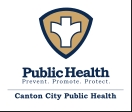 Form 2 – Monthly NaloxBox Audit by LHDYear:Year:JanFebMarAprMayJunJulAugSepOctNovDecSUPPLIES AVAILABLERescue breathing barrier devicealcohol padsgloves Rescue breathing barrier devicealcohol padsgloves SUPPLIES AVAILABLERescue breathing barrier devicealcohol padsgloves Rescue breathing barrier devicealcohol padsgloves SUPPLIES AVAILABLERescue breathing barrier devicealcohol padsgloves Rescue breathing barrier devicealcohol padsgloves SUPPLIES AVAILABLEMultilingual (English/Spanish) instructional bookletMultilingual (English/Spanish) instructional bookletSUPPLIES AVAILABLENaloxone kit: Available and untamperedNaloxone kit: Available and untamperedSUPPLIES AVAILABLEIf not, document replacement of kitONSITE UNITClean: no dirt or contamination Clean: no dirt or contamination ONSITE UNIT No damage present  No damage present ONSITE UNIT Expiration date Expiration dateONSITE UNITLot NumberLot NumberInspected By:Inspected By:Inspected By:Date & TimeDate & TimeDate & Time